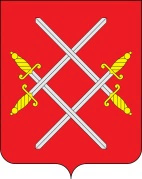 АДМИНИСТРАЦИЯ РУЗСКОГО ГОРОДСКОГО ОКРУГАМОСКОВСКОЙ ОБЛАСТИПОСТАНОВЛЕНИЕот ______________________ №_______О внесении изменений в муниципальную программу Рузского городского округа «Спорт», утвержденную постановлением Администрации Рузского городского округа от 10.11.2022 № 5472 (в редакции от 02.02.2023 № 520, от 31.03.2023 № 1613, от 30.06.2023 №3620,              от 25.09.2023 №6132, от 27.12.2023 №8913)В соответствии с Бюджетным кодексом Российской Федерации, Федеральным законом от 06.10.2003 № 131-ФЗ «Об общих принципах организации местного самоуправления в Российской Федерации», постановлением Правительства Московской области от 04.10.2022 №1066/35   «О досрочном прекращении реализации государственной программы Московской области «Спорт Подмосковья» и утверждении государственной программы Московской области «Спорт Подмосковья» на 2023-2027 годы», постановлением Администрации Рузского городского округа                                               от 02.11.2022 №5352 «Об утверждении Порядка разработки и реализации муниципальных программ Рузского городского округа», постановлением Администрации Рузского городского округа от 07.11.2022 №5391 «Об утверждении Перечня муниципальных программ Рузского городского округа», руководствуясь Уставом Рузского городского округа, Администрация Рузского городского округа постановляет:Муниципальную программу Рузского городского округа «Спорт», утвержденную постановлением Администрации Рузского городского округа                          от 10.11.2022 № 5472 (в редакции от 02.02.2023 № 520, от 31.03.2023 № 1613,                           от 30.06.2023 № 3620, от 25.09.2023 №6132, от 27.12.2023 №8913), изложить в новой редакции (прилагается).   Разместить настоящее постановление на официальном сайте                             Рузского городского округа в сети «Интернет».Контроль за исполнением настоящего постановления возложить на Заместителя Главы Рузского городского округа Шахбабяна А.А.Глава городского округа	                                                                           Н.Н. ПархоменкоПриложение к постановлениюАдминистрации Рузского городского округаМосковской областиот  «___ »________________2024г. № _________МУНИЦИПАЛЬНАЯ ПРОГРАММА РУЗСКОГО ГОРОДСКОГО ОКРУГА«СПОРТ»Паспортмуниципальной программы Рузского городского округа«Спорт»Краткая характеристика сферы реализации муниципальной программы, в том числе формулировка основных проблем в указанной сфере, описание целей муниципальной программы Московской области «Спорт»Физическая культура, являясь одной из граней общей культуры, во многом определяет поведение человека в учебе, на производстве, в быту, в общении, способствует решению социально-экономических, воспитательных и оздоровительных задач.В физкультурно-спортивной сфере через многообразие ее организационных форм максимально сбалансированы и приближены личные и общественные интересы, она способствует долголетию человека, сплочению семьи, формированию здорового, морально-психологического климата в различных социально-демографических группах и в стране в целом, снижению травматизма, заболеваемости.В целом к числу приоритетных направлений развития физической культуры и спорта следует отнести:- вовлечение граждан, прежде всего детей и молодежи, в регулярные занятия физической культурой и спортом;- повышение количества и доступности объектов спорта (строительство, реконструкция, модернизация), в том числе для лиц с ограниченными возможностями здоровья и инвалидов; - совершенствование системы подготовки спортивного резерва;                                                                                                                                                                                                                                                                                                                                                           - усиление конкурентоспособности муниципального спорта на областных соревнованиях. Цели муниципальной политики в областях реализации Муниципальной программы физическая культура и спорт определены в ряде иных нормативных правовых актах Российской Федерации и Московской области: Федеральном законе от 04.12.2007 № 329-ФЗ  «О физической культуре и спорте в Российской Федерации »,  Законе Московской области № 226/2008-ОЗ  «О физической культуре и спорте в Московской области ».В рамках работы по заявленным выше приоритетным направлениям развития подведомственных отраслей предполагается уделить особое внимание решению следующих вопросов:- повышению охвата населения массовыми физкультурно-спортивными мероприятиями;- увеличению числа и повышению уровня доступности спортивных объектов;- повышению эффективности подготовки спортивного резерва, в том числе кадрового обеспечения данной работы;- дальнейшее развитие спорта инвалидов и лиц с ограниченными возможностями здоровья.В настоящее время имеется ряд проблем, влияющих на развитие физической культуры и спорта, требующих неотложного решения, в том числе:- несоответствие уровня материальной базы и инфраструктуры физической культуры и спорта, а также их моральный и физический износ, задачам развития массового спорта в странеПеречень приоритетных проектов, реализуемых в рамках муниципальной программы, с описанием целей и механизмов реализацииОдним из важных направлений в Рузском городском округе является реализация Федерального проекта  «Спорт - норма жизни», заключающийся в создании для всех категорий и групп населения условий для занятий физической культурой и спортом, массовым спортом, в том числе повышение уровня обеспеченности населения объектами спорта, а также подготовка спортивного резерва. Основная цель – увеличение доли граждан, систематически занимающихся физической культурой и спортом путем мотивации населения, активизации спортивно-массовой работы на всех уровнях и в корпоративной среде, в том числе вовлечения в подготовку и выполнение нормативов Всероссийского физкультурно-спортивного комплекса  «Готов к труду и обороне», а также подготовки спортивного резерва и развития спортивной инфраструктуры.  Для достижения данной цели необходимо создать для всех категорий и групп населения условий для занятий физической культурой и спортом, массовым спортом, в том числе повышение уровня обеспеченности населения объектами спорта, и подготовка спортивного резерва.Концептуальные направления реформирования, модернизации, преобразования отдельных сфер социально-экономического развития Рузского городского округа Московской областиРеализация программы направлена на создание условий, ориентирующих граждан на здоровый образ жизни, в том числе на занятия физической культурой и спортом, развитие спортивной инфраструктуры и подготовки спортивного резерва Рузского городского округа, что влечет за собой привлечение к систематическим занятиям физической культурой и спортом и приобщить к здоровому образу жизни большинство населения Рузского городского округа, что в конечном счете положительно скажется на улучшении качества жизни.Инерционный прогноз развития сферы физической культуры и спорта с учетом ранее достигнутых результатов, а также предложения по решению проблем в указанной сфереОсновными результатами реализации муниципальной программы станут:В сфере физической культуры и спорта: обеспечение возможностей жителям Рузского городского округа систематически заниматься физической культурой и спортом, в том числе.Подробное описание результатов и влияния изменения объемов финансирования на степень выполнения запланированных результатов приведены в соответствующих подпрограммах Муниципальной программы.Решение основных задач в сфере физической культуры и спорта городского округа позволит достичь планируемых целевых значений показателей за счет комплексного подхода в их решении и оптимального планирования ресурсов на реализацию необходимых мероприятий по заданным параметрам задач подпрограмм.Также не стоит забывать, что использование программно-целевого метода не гарантирует отсутствие определенных рисков в ходе реализации Программы под воздействием различных факторов.Возможные риски, которые могут возникнуть при реализации Программы:- снижение объемов финансирования мероприятий Программы вследствие изменения прогнозируемых объемов доходов бюджета городского округа или неполное предоставление средств из запланированных источников;- невыполнение целевых значений показателей результативности Программы к 2027 году;- невыполнение мероприятий в установленные сроки по причине несогласованности действий заказчиков подпрограммы и исполнителей мероприятий подпрограммы;Во избежание появления подобных рисков заказчик Программы организует мониторинг реализации подпрограмм и на основе его результатов вносит необходимые предложения координатору Программы для принятия соответствующих решений, в том числе по корректировке параметров Программы.Минимизация рисков недофинансирования из бюджетных и других запланированных источников осуществляется путем ежегодного пересмотра прогнозных показателей доходов бюджета городского округа, учтенных при формировании финансовых параметров Программы, анализа и оценки результатов реализации мероприятий подпрограмм в ходе их исполнения.2. Целевые показателимуниципальной программы Рузского городского округа«Спорт»3. Методикарасчета значений целевых показателей муниципальной программы Рузского городского округа«Спорт»4. Перечень мероприятий подпрограммы 1 «Развитие физической культуры и спорта»5. Перечень мероприятий подпрограммы 2 «Подготовка спортивного резерва»6. Перечень мероприятий подпрограммы 3 «Обеспечивающая подпрограмма»7. Адресный перечень объектов строительства (реконструкции) муниципальной собственности Рузского городского округа, финансирование которых предусмотреноМероприятием P5.01 Подготовка основания, приобретение и установка плоскостных спортивных сооруженийОсновного мероприятия P5 Спорт - норма жизниПодпрограммы 1 «Развитие физической культуры и спорта»8. Адресный перечень капитального ремонта (ремонта) объектов муниципальной собственности Рузского городского округа, финансирование которых предусмотрено мероприятием 01.03 Капитальный ремонт, текущий ремонт, обустройство и техническое переоснащение, благоустройство территорий объектов спортаОсновного мероприятия 01 «Обеспечение условий для развития на территории городского округа физической культуры, школьного спорта и массового спорта»Подпрограммы 1 «Развитие физической культуры и спорта»Муниципальный заказчик УФКСиМП Администрации РГО МО									Ответственный за выполнение мероприятия МБУФКиС "Дирекция массового спорта" РГО МО	Координатор муниципальной программыЗаместитель Главы Рузского городского округа Московской области Шахбабян Армен АндраниковичЗаместитель Главы Рузского городского округа Московской области Шахбабян Армен АндраниковичЗаместитель Главы Рузского городского округа Московской области Шахбабян Армен АндраниковичЗаместитель Главы Рузского городского округа Московской области Шахбабян Армен АндраниковичЗаместитель Главы Рузского городского округа Московской области Шахбабян Армен АндраниковичЗаместитель Главы Рузского городского округа Московской области Шахбабян Армен АндраниковичМуниципальный заказчик программыУФКСиМП Администрации РГО МОУФКСиМП Администрации РГО МОУФКСиМП Администрации РГО МОУФКСиМП Администрации РГО МОУФКСиМП Администрации РГО МОУФКСиМП Администрации РГО МОЦель муниципальной программы1. Создание в Московской области условий для занятий физической культурой и спортом.1. Создание в Московской области условий для занятий физической культурой и спортом.1. Создание в Московской области условий для занятий физической культурой и спортом.1. Создание в Московской области условий для занятий физической культурой и спортом.1. Создание в Московской области условий для занятий физической культурой и спортом.1. Создание в Московской области условий для занятий физической культурой и спортом.Цель муниципальной программы2. Совершенствование подготовки спортивного резерва для спортивных сборных команд Московской области, развитие спорта высших достижений2. Совершенствование подготовки спортивного резерва для спортивных сборных команд Московской области, развитие спорта высших достижений2. Совершенствование подготовки спортивного резерва для спортивных сборных команд Московской области, развитие спорта высших достижений2. Совершенствование подготовки спортивного резерва для спортивных сборных команд Московской области, развитие спорта высших достижений2. Совершенствование подготовки спортивного резерва для спортивных сборных команд Московской области, развитие спорта высших достижений2. Совершенствование подготовки спортивного резерва для спортивных сборных команд Московской области, развитие спорта высших достиженийПеречень подпрограммМуниципальные заказчики подпрограммМуниципальные заказчики подпрограммМуниципальные заказчики подпрограммМуниципальные заказчики подпрограммМуниципальные заказчики подпрограммМуниципальные заказчики подпрограммПодпрограмма 1  «Развитие физической культуры и спорта»МБУФКиС «Дирекция массового спорта» РГО МОМБУФКиС «Дирекция массового спорта» РГО МОМБУФКиС «Дирекция массового спорта» РГО МОМБУФКиС «Дирекция массового спорта» РГО МОМБУФКиС «Дирекция массового спорта» РГО МОМБУФКиС «Дирекция массового спорта» РГО МОПодпрограмма 2  «Подготовка спортивного резерва»МБУ ДО «СШ Руза» РГО МОМБУ ДО «СШ Руза» РГО МОМБУ ДО «СШ Руза» РГО МОМБУ ДО «СШ Руза» РГО МОМБУ ДО «СШ Руза» РГО МОМБУ ДО «СШ Руза» РГО МОПодпрограмма 3  «Обеспечивающая подпрограмма»УФКСиМП Администрации РГО МОУФКСиМП Администрации РГО МОУФКСиМП Администрации РГО МОУФКСиМП Администрации РГО МОУФКСиМП Администрации РГО МОУФКСиМП Администрации РГО МОКраткая характеристика подпрограмм1. Обеспечение динамичного развития сферы физической культуры и спорта, создание условий для вовлечения жителей Московской области в систематические занятия физической культурой и спортом, повышение доступности объектов спорта для инвалидов и лиц с ограниченными возможностями здоровья1. Обеспечение динамичного развития сферы физической культуры и спорта, создание условий для вовлечения жителей Московской области в систематические занятия физической культурой и спортом, повышение доступности объектов спорта для инвалидов и лиц с ограниченными возможностями здоровья1. Обеспечение динамичного развития сферы физической культуры и спорта, создание условий для вовлечения жителей Московской области в систематические занятия физической культурой и спортом, повышение доступности объектов спорта для инвалидов и лиц с ограниченными возможностями здоровья1. Обеспечение динамичного развития сферы физической культуры и спорта, создание условий для вовлечения жителей Московской области в систематические занятия физической культурой и спортом, повышение доступности объектов спорта для инвалидов и лиц с ограниченными возможностями здоровья1. Обеспечение динамичного развития сферы физической культуры и спорта, создание условий для вовлечения жителей Московской области в систематические занятия физической культурой и спортом, повышение доступности объектов спорта для инвалидов и лиц с ограниченными возможностями здоровья1. Обеспечение динамичного развития сферы физической культуры и спорта, создание условий для вовлечения жителей Московской области в систематические занятия физической культурой и спортом, повышение доступности объектов спорта для инвалидов и лиц с ограниченными возможностями здоровьяКраткая характеристика подпрограмм2. Обеспечение подготовки спортивного резерва для спортивных сборных команд Московской области и участие в подготовке спортивного резерва для спортивных сборных команд Российской Федерации, содействие развитию спорта высших достижений Московской области, совершенствование системы социальной поддержки спортсменов, тренеров, тренеров-преподавателей и специалистов, работающих в сфере физической культуры и спорта, эффективное использование тренировочных площадок после проведения чемпионата мира по футболу 2018 года в Российской Федерации2. Обеспечение подготовки спортивного резерва для спортивных сборных команд Московской области и участие в подготовке спортивного резерва для спортивных сборных команд Российской Федерации, содействие развитию спорта высших достижений Московской области, совершенствование системы социальной поддержки спортсменов, тренеров, тренеров-преподавателей и специалистов, работающих в сфере физической культуры и спорта, эффективное использование тренировочных площадок после проведения чемпионата мира по футболу 2018 года в Российской Федерации2. Обеспечение подготовки спортивного резерва для спортивных сборных команд Московской области и участие в подготовке спортивного резерва для спортивных сборных команд Российской Федерации, содействие развитию спорта высших достижений Московской области, совершенствование системы социальной поддержки спортсменов, тренеров, тренеров-преподавателей и специалистов, работающих в сфере физической культуры и спорта, эффективное использование тренировочных площадок после проведения чемпионата мира по футболу 2018 года в Российской Федерации2. Обеспечение подготовки спортивного резерва для спортивных сборных команд Московской области и участие в подготовке спортивного резерва для спортивных сборных команд Российской Федерации, содействие развитию спорта высших достижений Московской области, совершенствование системы социальной поддержки спортсменов, тренеров, тренеров-преподавателей и специалистов, работающих в сфере физической культуры и спорта, эффективное использование тренировочных площадок после проведения чемпионата мира по футболу 2018 года в Российской Федерации2. Обеспечение подготовки спортивного резерва для спортивных сборных команд Московской области и участие в подготовке спортивного резерва для спортивных сборных команд Российской Федерации, содействие развитию спорта высших достижений Московской области, совершенствование системы социальной поддержки спортсменов, тренеров, тренеров-преподавателей и специалистов, работающих в сфере физической культуры и спорта, эффективное использование тренировочных площадок после проведения чемпионата мира по футболу 2018 года в Российской Федерации2. Обеспечение подготовки спортивного резерва для спортивных сборных команд Московской области и участие в подготовке спортивного резерва для спортивных сборных команд Российской Федерации, содействие развитию спорта высших достижений Московской области, совершенствование системы социальной поддержки спортсменов, тренеров, тренеров-преподавателей и специалистов, работающих в сфере физической культуры и спорта, эффективное использование тренировочных площадок после проведения чемпионата мира по футболу 2018 года в Российской ФедерацииКраткая характеристика подпрограмм3. Создание условий для эффективного выполнения функций и полномочий органов местного самоуправления3. Создание условий для эффективного выполнения функций и полномочий органов местного самоуправления3. Создание условий для эффективного выполнения функций и полномочий органов местного самоуправления3. Создание условий для эффективного выполнения функций и полномочий органов местного самоуправления3. Создание условий для эффективного выполнения функций и полномочий органов местного самоуправления3. Создание условий для эффективного выполнения функций и полномочий органов местного самоуправленияИсточники финансирования муниципальной программы, в том числе по годам реализации программы (тыс. руб.):Всего2023 год2024 год2025 год2026 год2027 годСредства бюджета Московской области48 232,4811 341,0012 891,480,0024 000,000,00Средства бюджета Рузского городского округа613 214,66115 550,01137 762,38125 056,00119 791,86115 054,40Внебюджетные средства2 373,001 495,49877,510,000,000,00Всего, в том числе по годам:663 820,14128 386,50151 531,37125 056,00143 791,86115 054,40№ п/пНаименование целевых показателейТип показателяЕдиница измерения
(по ОКЕИ)Базовое значение Планируемое значение по годам реализации программыПланируемое значение по годам реализации программыПланируемое значение по годам реализации программыПланируемое значение по годам реализации программыПланируемое значение по годам реализации программыОтветственный
за достижение показателя Номер подпрограммы, мероприятий, оказывающих влияние на достижение показателя№ п/пНаименование целевых показателейТип показателяЕдиница измерения
(по ОКЕИ)Базовое значение 2023 год2024 год2025 год2026 год2027 годОтветственный
за достижение показателя Номер подпрограммы, мероприятий, оказывающих влияние на достижение показателя123456789101112Создание в Московской области условий для занятий физической культурой и спортомСоздание в Московской области условий для занятий физической культурой и спортомСоздание в Московской области условий для занятий физической культурой и спортомСоздание в Московской области условий для занятий физической культурой и спортомСоздание в Московской области условий для занятий физической культурой и спортомСоздание в Московской области условий для занятий физической культурой и спортомСоздание в Московской области условий для занятий физической культурой и спортомСоздание в Московской области условий для занятий физической культурой и спортомСоздание в Московской области условий для занятий физической культурой и спортомСоздание в Московской области условий для занятий физической культурой и спортомСоздание в Московской области условий для занятий физической культурой и спортомСоздание в Московской области условий для занятий физической культурой и спортом1.Доля граждан, систематически занимающихся физической культурой и спортомУказ Президента Российской Федерации от 04.02.2021 № 68 «Об оценке эффективности деятельности высших должностных лиц субъектов Российской Федерации и деятельности исполнительных органов субъектов Российской Федерации»

Приоритетный показательпроцент55,5762,5762,5762,5762,5762,57УФКСиМП Администрации РГО МО, МБУФКиС "Дирекция массового спорта" РГО МО, МБУ ДО «СШ Руза» РГО МО1.01.01
1.01.02
1.01.03
1.01.04
1.01.07
2.04.02 
2.04.03
1.03.01
1.P5.01
2.01.01
2.01.02
3.01.022.Уровень обеспеченности граждан спортивными сооружениями исходя из единовременной пропускной способности объектов спортаРегиональный проект «Спорт –норма жизни»процент31,531,631,731,731,731,7УФКСиМП Администрации РГО МО, МБУФКиС "Дирекция массового спорта" РГО МО, МБУ ДО «СШ Руза» РГО МО1.01.01
1.01.02
1.01.07
2.04.02 
2.04.03
1.03.01
1.P5.01
2.01.01
2.01.02
2.04.02 
2.04.03
2.P5.02
3.01.023.Доля жителей Московской области, выполнивших нормативы испытаний (тестов) Всероссийского комплекса «Готов к труду и обороне» (ГТО), в общей численности населения, принявшего участие в испытаниях (тестах)Отраслевой показательпроцент31,231,331,431,531,631,7УФКСиМП Администрации РГО МО, МБУФКиС "Дирекция массового спорта" РГО МО1.01.01
1.01.024.Доля лиц с ограниченными возможностями здоровья и инвалидов, систематически занимающихся физической культурой и спортом, в общей численности указанной категории населения, проживающего в Московской областиОтраслевой показательпроцент15,516,5171919,119,2УФКСиМП Администрации РГО МО, МБУФКиС "Дирекция массового спорта" РГО МО1.01.011.01.025.Эффективность использования существующих объектов спорта (отношение фактической посещаемости к нормативной пропускной способности)Отраслевой показательпроцент100100100100100100УФКСиМП Администрации РГО МО, МБУФКиС "Дирекция массового спорта" РГО МО, МБУ ДО «СШ Руза» РГО МО1.01.01
1.01.03
1.01.07
2.04.02 
2.04.03
1.03.01
1.03.03
1.P5.01
2.01.01
2.01.02
3.01.02Совершенствование подготовки спортивного резерва для спортивных сборных команд Московской области, развитие спорта высших достиженийСовершенствование подготовки спортивного резерва для спортивных сборных команд Московской области, развитие спорта высших достиженийСовершенствование подготовки спортивного резерва для спортивных сборных команд Московской области, развитие спорта высших достиженийСовершенствование подготовки спортивного резерва для спортивных сборных команд Московской области, развитие спорта высших достиженийСовершенствование подготовки спортивного резерва для спортивных сборных команд Московской области, развитие спорта высших достиженийСовершенствование подготовки спортивного резерва для спортивных сборных команд Московской области, развитие спорта высших достиженийСовершенствование подготовки спортивного резерва для спортивных сборных команд Московской области, развитие спорта высших достиженийСовершенствование подготовки спортивного резерва для спортивных сборных команд Московской области, развитие спорта высших достиженийСовершенствование подготовки спортивного резерва для спортивных сборных команд Московской области, развитие спорта высших достиженийСовершенствование подготовки спортивного резерва для спортивных сборных команд Московской области, развитие спорта высших достиженийСовершенствование подготовки спортивного резерва для спортивных сборных команд Московской области, развитие спорта высших достиженийСовершенствование подготовки спортивного резерва для спортивных сборных команд Московской области, развитие спорта высших достижений1.Сохранена сеть организаций, реализующих дополнительные образовательные программы спортивной подготовки, в ведении органов управления в сфере физической культуры и спортаОтраслевой показательпроцент100100100100100100УФКСиМП Администрации РГО МО, МБУ ДО «СШ Руза» РГО МО1.01.01
1.03.03
1.P5.01
2.01.01
2.01.02
3.01.01
3.01.02п/пНаименование показателейЕдиница измеренияПорядок расчетаИсточник данныхПериодичность представления1234561.Доля граждан, систематически занимающихся физической культурой и спортомПроцентДз =Чз/(Чн – Чнп) x 100 %, где:
 

Чз – численность населения в возрасте 3-79 лет, занимающегося физической культурой и спортом, в соответствии с данными федерального статистического наблюдения по форме № 1-ФК «Сведения о физической культуре и спорте» (человек);
Чн – численность населенияв возрасте 3–79 лет, по состоянию на 1 января отчетного года в соответствии с методикой, утвержденной приказом Министерства спорта Российской Федерации от 19.04.2019 г. № 324 «Об утверждении Методики расчета показателя «Доля граждан, систематически занимающихся физической культурой и спортом» национального проекта «Демография» и показателей федерального проекта «Спорт – норма жизни» (человек):
Чнп – численность населения муниципального образования Московской области в возрасте 3–79 лет, имеющего противопоказания и ограничения для занятий физической культурой и спортом, согласно формам статистического наблюдения, за отчетный год (человек).Ежегодное государственное статистическое наблюдение, форма № 1-ФК (утверждена приказом Росстата от 23.06.2023 № 303 «Об утверждении формы федерального статистического наблюдения 
с указаниями по ее заполнению для организации Министерством спорта Российской Федерации федерального статистического наблюдения в сфере физической культуры и спорта»), раздел II «Физкультурно-оздоровительная работа». Данные о численности населения Московской области в возрасте 3-79 лет, размещаемые на официальном сайте Федеральной службы государственной статистики.годовая2.Уровень обеспеченности граждан спортивными сооружениями исходя 
из единовременной пропускной способности объектов спортапроцентЕПС = ЕПСфакт/ЕПСнорм х 100, где:

ЕПС – уровень обеспеченности граждан спортивными сооружениями исходя из единовременной пропускной способности объектов спорта;
ЕПСфакт – единовременная пропускная способность имеющихся спортивных сооружений;
ЕПСнорм – необходимая нормативная единовременная пропускная способность спортивных сооружений.

ЕПСнорм = Чн/1000*122, где:

Чн – численность населения Московской области в возрасте 3–79 лет по состоянию на 1 января отчетного года в соответствии с методикой, утвержденной приказом Министерства спорта Российской Федерации от 19.04.2019 г. № 324 «Об утверждении Методики расчета показателя «Доля граждан, систематически занимающихся физической культурой и спортом» национального проекта «Демография» и показателей федерального проекта «Спорт – норма жизни» (человек);

Усредненный норматив ЕПСнорм – 122 человека на 1000 населения.Ежегодное государственное статистическое наблюдение, форма № 1-ФК (утверждена приказом Росстата от 27.03.2019 № 172 «Об утверждении формы федерального статистического наблюдения с указаниями по ее заполнению для организации Министерством спорта Российской Федерации федерального статистического наблюдения в сфере физической культуры и спорта»), раздел III «Спортивная инфраструктура»; 
Методические рекомендации о применении нормативов и норм при определении потребности субъектов Российской Федерации в объектах физической культуры и спорта, утвержденные приказом Министерства спорта Российской Федерации от 21.03.2018 № 244 (при определении нормативной потребности субъектов Российской Федерации в объектах физической культуры и спорта рекомендуется использовать усредненный норматив ЕПС (ЕПСнорм) – 122 человека на 1000 населения.); данные о численности населения Московской области в возрасте 3-79 лет, размещаемые на официальном сайте Федеральной службы государственной статистики. годовая3.Доля жителей муниципального образования, выполнивших нормативы испытаний (тестов) Всероссийского комплекса «Готов к труду 
и обороне» (ГТО), в общей численности населения, принявшего участие в испытаниях (тестах)процентДж=Кзж/Кпж х 100%, где:

Дж – доля жителей муниципального образования, выполнивших нормативы испытаний (тестов) Всероссийского физкультурно-спортивного комплекса «Готов к труду и обороне» (ГТО), 
в общей численности населения, принявшего участие в испытаниях (тестах);
Кзж – количество всех участников, получивших знаки отличия ГТО;
Кпж – количество жителей муниципального образования, принявших участие в выполнении нормативов испытаний (тестов) комплекса ГТО (от одного теста и болееГодовая форма федерального статистического № 2-ГТО «Сведения о реализации Всероссийского физкультурно-спортивного комплекса «Готов к труду и обороне «(ГТО)» (утверждена приказом Росстата от 17.08.2017 № 535 «Об утверждении статистического инструментария для организации Министерством спорта Российской Федерации федерального статистического наблюдения за реализацией Всероссийского наблюдения за реализацией Всероссийского физкультурно-спортивного комплекса «Готов к труду и оборон «(ГТО)».годовая4.Доля лиц с ограниченными возможностями здоровья и инвалидов, систематически занимающихся физической культурой 
и спортом, в общей численности указанной категории населения, проживающего 
в муниципальном образовании, не имеющего противопоказаний для занятий физической культурой и спортомпроцентДи = Чзи / (Чни – Чнп) x 100, где:

Ди – доля лиц с ограниченными возможностями здоровья и инвалидов, систематически занимающихся физической культурой и спортом, в общей численности указанной категории населения, проживающих в муниципальном образовании Московской области, не имеющего противопоказаний для занятий физической культурой и спортом
Чзи – численность лиц с ограниченными возможностями здоровья и инвалидов, систематически занимающихся физической культурой и спортом, проживающих в муниципальном образовании Московской области, согласно данным федерального статистического наблюдения по форме № 3-АФК;
Чни – численность жителей муниципального образования Московской области с ограниченными возможностями здоровья и инвалидов;
Чнп – численность жителей муниципального образования Московской области с ограниченными возможностями здоровья и инвалидов, имеющих противопоказания для занятий физической культурой и спортомЕжегодное федеральное статистическое наблюдение по форме № 3-АФК (утверждена приказом Росстата от 08.10.2018 № 603 «Об утверждении статистического инструментария для организации Министерством спорта Российской Федерации федерального статистического наблюдения 
за деятельностью учреждений по адаптивной физической культуре и спорту»), раздел I «Физкультурно-оздоровительная работа»;
сведения Министерства социального развития Московской области о численности жителей Московской области с ограниченными возможностями здоровья и инвалидов;
сведения Министерства здравоохранения Московской области о численности жителей Московской области с ограниченными возможностями здоровья и инвалидов, имеющих противопоказания для занятий физической культурой и спортомгодовая5.Эффективность использования существующих объектов спорта (отношение фактической посещаемости к нормативной пропускной способности)процентПри расчете планового значения показателя учитывается годовая мощность спортивного сооружения (МС):

МС=ЕПС х Ч х Д, где:

ЕПС – средняя единовременная (нормативная) пропускная способность спортивного сооружения за одно занятие, рассчитанная в соответствии с приказом Государственного комитета Российской Федерации по физической культуре и туризму от 04.02.1998 № 44 «Об утверждении планово-расчетных показателей количества занимающихся и режимов эксплуатации физкультурно-оздоровительных и спортивных сооружений» (человек);
Ч – количество часов эксплуатации спортивного сооружения в день (единиц);
Д – количество рабочих дней спортивного сооружения в определенный период времени (единиц);

Порядок расчета фактического значения показателя:

Уз = Фз/Мс x 100%, где:

Уз – эффективность использования существующих объектов спорта;

Фз – фактическая годовая загруженность спортивного сооружения в отчетном периоде;

Мс – годовая мощность спортивного сооружения в отчетном периоде Ежегодное государственное статистическое наблюдение, форма № 1-ФК (утверждена приказом Росстата от 27.03.2019 № 172 «Об утверждении формы федерального статистического наблюдения 
с указаниями по ее заполнению для организации Министерством спорта Российской Федерации федерального статистического наблюдения в сфере физической культуры и спорта»), раздел III «Спортивные сооружения»;годовая6.Сохранена сеть организаций, реализующих дополнительные образовательные программы спортивной подготовки, в ведении органов управления в сфере физической культуры 
и спортапроцентПлановое значение показателя установлено в соответствии с Распоряжением Правительства Российской Федерации от 31.03.2022 № 678-р «Об утверждении Концепции развития дополнительного образования детей и признании утратившим силу Распоряжения Правительства Российской Федерации от 04.09.2014 № 1726-р»;


Порядок расчета фактического значения показателя:

Сосп = Чосп/Чо x 100%, где:

Сосп – сохранена сеть организаций, реализующих дополнительные образовательные программы спортивной подготовки, в ведении органов управления 
в сфере физической культуры и спорта;
Чосп – численность организаций, реализующих дополнительные образовательные программы спортивной подготовки в качестве основной цели деятельности, в ведении органов управления в сфере физической культуры 
и спорта, согласно данным, отражаемым 
в форме федерального статистического наблюдения № 5-ФК;
Чо – общая численность организаций, реализующих дополнительные образовательные программы спортивной подготовки в качестве основной цели деятельности, согласно данным, отражаемым 
в форме федерального статистического наблюдения № 5-ФК (за исключением организаций, находящихся в ведении органов управления в сфере образования по итогам 2022 года, организаций федеральной ведомственной принадлежности и частных организаций)Форма федерального статистического наблюдения 
№ 5-ФКежегоднаяN П/П Мероприятия 
ПодпрограммыСроки       
исполнения 
мероприятияИсточники     
финансированияВсего 
(тыс. 
руб.) Объем финансирования по годам (тыс.руб.)Объем финансирования по годам (тыс.руб.)Объем финансирования по годам (тыс.руб.)Объем финансирования по годам (тыс.руб.)Объем финансирования по годам (тыс.руб.)Объем финансирования по годам (тыс.руб.)Объем финансирования по годам (тыс.руб.)Объем финансирования по годам (тыс.руб.)Объем финансирования по годам (тыс.руб.)Ответственный за выполнение мероприятия Подпрограммы N П/П Мероприятия 
ПодпрограммыСроки       
исполнения 
мероприятияИсточники     
финансированияВсего 
(тыс. 
руб.) 2023 год2024 год 2024 год 2024 год 2024 год 2024 год 2025 год 2026 год2027 годОтветственный за выполнение мероприятия Подпрограммы 123456777778910111.  Основное мероприятие 01 
«Обеспечение условий для развития на территории городского округа физической культуры, школьного спорта и массового спорта»2023-2027Итого         287 796,0262 744,5165 468,5165 468,5165 468,5165 468,5165 468,5154 041,0052 771,0052 771,00МБУФКиС "Дирекция массового спорта" РГО МО1.  Основное мероприятие 01 
«Обеспечение условий для развития на территории городского округа физической культуры, школьного спорта и массового спорта»2023-2027Средства бюджета Московской области119,00119,000,000,000,000,000,000,000,000,00МБУФКиС "Дирекция массового спорта" РГО МО1.  Основное мероприятие 01 
«Обеспечение условий для развития на территории городского округа физической культуры, школьного спорта и массового спорта»2023-2027Средства      бюджета Рузского  городского округа285 304,0261 130,0264 591,0064 591,0064 591,0064 591,0064 591,0054 041,0052 771,0052 771,00МБУФКиС "Дирекция массового спорта" РГО МО1.  Основное мероприятие 01 
«Обеспечение условий для развития на территории городского округа физической культуры, школьного спорта и массового спорта»2023-2027Внебюджетные источники2 373,001 495,49877,51877,51877,51877,51877,510,000,000,00МБУФКиС "Дирекция массового спорта" РГО МО1.1Мероприятие 01.01
Расходы на обеспечение деятельности муниципальных учреждений в области физической культуры и спорта2023-2027Итого         255 889,1648 876,4562 359,8662 359,8662 359,8662 359,8662 359,8651 426,8646 613,0046 613,00МБУФКиС "Дирекция массового спорта" РГО МО1.1Мероприятие 01.01
Расходы на обеспечение деятельности муниципальных учреждений в области физической культуры и спорта2023-2027Средства      бюджета Рузского городского округа263 143,8747 380,9661 482,3561 482,3561 482,3561 482,3561 482,3551 426,8651 426,8651 426,86МБУФКиС "Дирекция массового спорта" РГО МО1.1Мероприятие 01.01
Расходы на обеспечение деятельности муниципальных учреждений в области физической культуры и спорта2023-2027Внебюджетные источники2 373,001 495,49877,51877,51877,51877,51877,510,000,000,00МБУФКиС "Дирекция массового спорта" РГО МО1.1Количество финансово обеспечиваемых муниципальных учреждений, осуществляющих деятельность в сфере физической культуры и спорта (ед.)ХХВсего:1Итого 2024 годВ том числе:В том числе:В том числе:В том числе:111МБУФКиС "Дирекция массового спорта" РГО МО1.1Количество финансово обеспечиваемых муниципальных учреждений, осуществляющих деятельность в сфере физической культуры и спорта (ед.)ХХВсего:1Итого 2024 год1 квартал1 полугодие9 месяцев12 месяцев111МБУФКиС "Дирекция массового спорта" РГО МО1.1Количество финансово обеспечиваемых муниципальных учреждений, осуществляющих деятельность в сфере физической культуры и спорта (ед.)ХХ1111111111МБУФКиС "Дирекция массового спорта" РГО МО1.2Мероприятие 01.02
Предоставление субсидии на иные цели из бюджета муниципального образования муниципальным учреждениям в области физической культуры и спорта 2023-2027Итого         3 535,83901,331 364,501 364,501 364,501 364,501 364,501 270,000,000,00МБУФКиС "Дирекция массового спорта" РГО МО1.2Мероприятие 01.02
Предоставление субсидии на иные цели из бюджета муниципального образования муниципальным учреждениям в области физической культуры и спорта 2023-2027Средства      бюджета Рузского  городского округа3 535,83901,331 364,501 364,501 364,501 364,501 364,501 270,000,000,00МБУФКиС "Дирекция массового спорта" РГО МО1.2Количество муниципальных учреждений в области физической культуры
и спорта, которым предоставлена
субсидия на иные цели (ед.)ХХВсего:1Итого 2024 годВ том числе:В том числе:В том числе:В том числе:111МБУФКиС "Дирекция массового спорта" РГО МО1.2Количество муниципальных учреждений в области физической культуры
и спорта, которым предоставлена
субсидия на иные цели (ед.)ХХВсего:1Итого 2024 год1 квартал1 полугодие9 месяцев12 месяцев111МБУФКиС "Дирекция массового спорта" РГО МО1.2Количество муниципальных учреждений в области физической культуры
и спорта, которым предоставлена
субсидия на иные цели (ед.)ХХ1111111111МБУФКиС "Дирекция массового спорта" РГО МО1.3Мероприятие 01.03
Капитальный ремонт, текущий ремонт, обустройство и техническое переоснащение, благоустройство территорий объектов спорта2023-2027Итого         12 400,0012 000,00400,00400,00400,00400,00400,000,000,000,00МБУФКиС "Дирекция массового спорта" РГО МО1.3Мероприятие 01.03
Капитальный ремонт, текущий ремонт, обустройство и техническое переоснащение, благоустройство территорий объектов спорта2023-2027Средства     бюджета Рузского  городского округа12 400,0012 000,00400,00400,00400,00400,00400,000,000,000,00МБУФКиС "Дирекция массового спорта" РГО МО1.3Количество объектов спорта, на которых проведен капитальный ремонт, текущий ремонт, обустройство и техническое переоснащение, благоустройство (ед.)ХХВсего:1Итого 2024 годВ том числе:В том числе:В том числе:В том числе:000МБУФКиС "Дирекция массового спорта" РГО МО1.3Количество объектов спорта, на которых проведен капитальный ремонт, текущий ремонт, обустройство и техническое переоснащение, благоустройство (ед.)ХХВсего:1Итого 2024 год1 квартал1 полугодие9 месяцев12 месяцев000МБУФКиС "Дирекция массового спорта" РГО МО1.3Количество объектов спорта, на которых проведен капитальный ремонт, текущий ремонт, обустройство и техническое переоснащение, благоустройство (ед.)ХХ1100000000МБУФКиС "Дирекция массового спорта" РГО МО1.4Мероприятие 01.04
Организация и проведение физкультурно-оздоровительных и спортивных мероприятий2023-2027Итого         6 224,32847,741 344,141 344,141 344,141 344,141 344,141 344,141 344,141 344,14МБУФКиС "Дирекция массового спорта" РГО МО1.4Мероприятие 01.04
Организация и проведение физкультурно-оздоровительных и спортивных мероприятий2023-2027Средства      бюджета Рузского  городского округа6 224,32847,741 344,141 344,141 344,141 344,141 344,141 344,141 344,141 344,14МБУФКиС "Дирекция массового спорта" РГО МО1.4Количество проведенных физкультурных и спортивных мероприятий (ед.)ХХВсего:95Итого 2024 годВ том числе:В том числе:В том числе:В том числе:959595МБУФКиС "Дирекция массового спорта" РГО МО1.4Количество проведенных физкультурных и спортивных мероприятий (ед.)ХХВсего:95Итого 2024 год1 квартал1 полугодие9 месяцев12 месяцев959595МБУФКиС "Дирекция массового спорта" РГО МО1.4Количество проведенных физкультурных и спортивных мероприятий (ед.)ХХ475959526241827959595МБУФКиС "Дирекция массового спорта" РГО МО1.7Мероприятие 01.07 Сохранение достигнутого уровня заработной платы отдельных категорий работников муниципальных учреждений физической культуры и спорта 2023-2027Итого         119,00119,000,000,000,000,000,000,000,000,00МБУФКиС "Дирекция массового спорта" РГО МО1.7Мероприятие 01.07 Сохранение достигнутого уровня заработной платы отдельных категорий работников муниципальных учреждений физической культуры и спорта 2023-2027Средства бюджета Московской области119,00119,000,000,000,000,000,000,000,000,00МБУФКиС "Дирекция массового спорта" РГО МО1.7Результат 1.
Доля врачей и среднего медицинского персонала муниципальных учреждений физической культуры и спорта 
без учета внешних совместителей, которым осуществлены выплаты
в целях сохранения достигнутого уровня заработной платы работников данной категории, процентХХВсего:100Итого 2024 годВ том числе:В том числе:В том числе:В том числе:000МБУФКиС "Дирекция массового спорта" РГО МО1.7Результат 1.
Доля врачей и среднего медицинского персонала муниципальных учреждений физической культуры и спорта 
без учета внешних совместителей, которым осуществлены выплаты
в целях сохранения достигнутого уровня заработной платы работников данной категории, процентХХВсего:100Итого 2024 год1 квартал1 полугодие9 месяцев12 месяцев000МБУФКиС "Дирекция массового спорта" РГО МО1.7Результат 1.
Доля врачей и среднего медицинского персонала муниципальных учреждений физической культуры и спорта 
без учета внешних совместителей, которым осуществлены выплаты
в целях сохранения достигнутого уровня заработной платы работников данной категории, процентХХ010000000000МБУФКиС "Дирекция массового спорта" РГО МО2.Основное мероприятие 02
Создание условий для занятий физической культурой и спортом2023-2027Итого         28 537,460,000,000,000,000,000,000,0028 537,460,00МБУФКиС "Дирекция массового спорта" РГО МО2.Основное мероприятие 02
Создание условий для занятий физической культурой и спортом2023-2027Средства бюджета Московской области24 000,000,000,000,000,000,000,000,0024 000,000,00МБУФКиС "Дирекция массового спорта" РГО МО2.Основное мероприятие 02
Создание условий для занятий физической культурой и спортом2023-2027Средства       бюджета Рузского  городского округа4 537,460,000,000,000,000,000,000,004 537,460,00МБУФКиС "Дирекция массового спорта" РГО МО2.1.Мероприятие 02.01
Закупка и монтаж оборудования для создания "умных" спортивных площадок2023-2027Итого         28 537,460,000,000,000,000,000,000,0028 537,460,00МБУФКиС "Дирекция массового спорта" РГО МО2.1.Мероприятие 02.01
Закупка и монтаж оборудования для создания "умных" спортивных площадок2023-2027Средства бюджета Московской области24 000,000,000,000,000,000,000,000,0024 000,000,00МБУФКиС "Дирекция массового спорта" РГО МО2.1.Мероприятие 02.01
Закупка и монтаж оборудования для создания "умных" спортивных площадок2023-2027Средства       бюджета Рузского  городского округа4 537,460,000,000,000,000,000,000,004 537,460,00МБУФКиС "Дирекция массового спорта" РГО МО2.1.Результат выполнения мероприятия:
Количество созданных «умных» спортивных площадок (ед.)ХХВсего:0,00Итого 2024 годВ том числе:В том числе:В том числе:В том числе:0,001,000,00МБУФКиС "Дирекция массового спорта" РГО МО2.1.Результат выполнения мероприятия:
Количество созданных «умных» спортивных площадок (ед.)ХХВсего:0,00Итого 2024 год1 квартал1 полугодие9 месяцев12 месяцев0,001,000,00МБУФКиС "Дирекция массового спорта" РГО МО2.1.Результат выполнения мероприятия:
Количество созданных «умных» спортивных площадок (ед.)ХХ1,000,000,000,000,000,000,000,001,000,00МБУФКиС "Дирекция массового спорта" РГО МО3.Основное мероприятие 03
Модернизация и материально-техническое обеспечение объектов физической культуры и спорта, находящихся в собственности муниципальных образований Московской области2023-2027Итого         812,40212,40200,00200,00200,00200,00200,00200,00200,000,00МБУФКиС "Дирекция массового спорта" РГО МО3.Основное мероприятие 03
Модернизация и материально-техническое обеспечение объектов физической культуры и спорта, находящихся в собственности муниципальных образований Московской области2023-2027Средства      бюджета Рузского городского округа812,40212,40200,00200,00200,00200,00200,00200,00200,000,00МБУФКиС "Дирекция массового спорта" РГО МО3.1.Мероприятие 03.01
Проведение капитального ремонта муниципальных объектов физической культуры и спорта2023-2027Итого         0,000,000,000,000,000,000,000,000,000,00МБУФКиС "Дирекция массового спорта" РГО МО3.1.Мероприятие 03.01
Проведение капитального ремонта муниципальных объектов физической культуры и спорта2023-2027Средства       бюджета Рузского  городского округа0,000,000,000,000,000,000,000,000,000,00МБУФКиС "Дирекция массового спорта" РГО МО3.1.Произведена модернизация материально-технической базы муниципальных объектов физической культуры и спорта путем проведения капитального ремонта (ед.)ХХВсего:0,00Итого 2024 годВ том числе:В том числе:В том числе:В том числе:0,000,000,00МБУФКиС "Дирекция массового спорта" РГО МО3.1.Произведена модернизация материально-технической базы муниципальных объектов физической культуры и спорта путем проведения капитального ремонта (ед.)ХХВсего:0,00Итого 2024 год1 квартал1 полугодие9 месяцев12 месяцев0,000,000,00МБУФКиС "Дирекция массового спорта" РГО МО3.1.Произведена модернизация материально-технической базы муниципальных объектов физической культуры и спорта путем проведения капитального ремонта (ед.)ХХ0,000,000,000,000,000,000,000,000,000,00МБУФКиС "Дирекция массового спорта" РГО МО3.3.Мероприятие 03.03
Выполнение работ по обеспечению пожарной безопасности в муниципальных учреждениях физической культуры и спорта2023-2027Итого         212,40212,400,000,000,000,000,000,000,000,00МБУФКиС "Дирекция массового спорта" РГО МО3.3.Мероприятие 03.03
Выполнение работ по обеспечению пожарной безопасности в муниципальных учреждениях физической культуры и спорта2023-2027Средства       бюджета Рузского  городского округа212,40212,400,000,000,000,000,000,000,000,00МБУФКиС "Дирекция массового спорта" РГО МО3.3.Количество объектов  в течение периода времени, на которых ведется техническое обслуживание системы автоматической пожарной сигнализации, приемно-передаточного устройства (ед.)ХХВсего:5Итого 2024 годВ том числе:В том числе:В том числе:В том числе:000МБУФКиС "Дирекция массового спорта" РГО МО3.3.Количество объектов  в течение периода времени, на которых ведется техническое обслуживание системы автоматической пожарной сигнализации, приемно-передаточного устройства (ед.)ХХВсего:5Итого 2024 год1 квартал1 полугодие9 месяцев12 месяцев000МБУФКиС "Дирекция массового спорта" РГО МО3.3.Количество объектов  в течение периода времени, на которых ведется техническое обслуживание системы автоматической пожарной сигнализации, приемно-передаточного устройства (ед.)ХХ5500000000МБУФКиС "Дирекция массового спорта" РГО МО3.4.Мероприятие 03.04Выполнение работ по обеспечению пожарной безопасности в муниципальных учреждениях физической культуры и спорта2023-2027Итого         600,000,00200,00200,00200,00200,00200,00200,00200,000,00МБУФКиС "Дирекция массового спорта" РГО МО3.4.Мероприятие 03.04Выполнение работ по обеспечению пожарной безопасности в муниципальных учреждениях физической культуры и спорта2023-2027Средства       бюджета Рузского  городского округа600,000,00200,00200,00200,00200,00200,00200,00200,000,00МБУФКиС "Дирекция массового спорта" РГО МО3.4.Количество объектов  в течение периода времени, на которых ведется техническое обслуживание системы автоматической пожарной сигнализации, приемно-передаточного устройства (ед.)ХХВсего:0Итого 2024 годВ том числе:В том числе:В том числе:В том числе:550МБУФКиС "Дирекция массового спорта" РГО МО3.4.Количество объектов  в течение периода времени, на которых ведется техническое обслуживание системы автоматической пожарной сигнализации, приемно-передаточного устройства (ед.)ХХВсего:0Итого 2024 год1 квартал1 полугодие9 месяцев12 месяцев550МБУФКиС "Дирекция массового спорта" РГО МО3.4.Количество объектов  в течение периода времени, на которых ведется техническое обслуживание системы автоматической пожарной сигнализации, приемно-передаточного устройства (ед.)ХХ5055555550МБУФКиС "Дирекция массового спорта" РГО МОP5Основное мероприятие P5
Спорт - норма жизни 2023-2025Итого         15 328,760,0015 328,7615 328,7615 328,7615 328,7615 328,760,000,000,00 Министерство физической культуры и спорта Московской области, МБУФКиС "Дирекция массового спорта" РГО МОP5Основное мероприятие P5
Спорт - норма жизни 2023-2025Средства бюджета Московской области12 891,480,0012 891,4812 891,4812 891,4812 891,4812 891,480,000,000,00 Министерство физической культуры и спорта Московской области, МБУФКиС "Дирекция массового спорта" РГО МОP5Основное мероприятие P5
Спорт - норма жизни 2023-2025Средства      бюджета Рузского городского округа2 437,280,002 437,282 437,282 437,282 437,282 437,280,000,000,00 Министерство физической культуры и спорта Московской области, МБУФКиС "Дирекция массового спорта" РГО МОP5.1Мероприятие P5.01
Подготовка основания, приобретение и установка плоскостных спортивных сооружений 2023-2025Итого         15 328,760,0015 328,7615 328,7615 328,7615 328,7615 328,760,000,000,00 Министерство физической культуры и спорта Московской области, МБУФКиС "Дирекция массового спорта" РГО МОP5.1Мероприятие P5.01
Подготовка основания, приобретение и установка плоскостных спортивных сооружений 2023-2025Средства бюджета Московской области12 891,480,0012 891,4812 891,4812 891,4812 891,4812 891,480,000,000,00 Министерство физической культуры и спорта Московской области, МБУФКиС "Дирекция массового спорта" РГО МОP5.1Мероприятие P5.01
Подготовка основания, приобретение и установка плоскостных спортивных сооружений 2023-2025Средства       бюджета Рузского  городского округа2 437,280,002 437,282 437,282 437,282 437,282 437,280,000,000,00 Министерство физической культуры и спорта Московской области, МБУФКиС "Дирекция массового спорта" РГО МОP5.1Количество установленных в муниципальных образованиях Московской области плоскостных спортивных сооружений (ед.) ХХВсего:0Итого 2024 годВ том числе:В том числе:В том числе:В том числе:0-- Министерство физической культуры и спорта Московской области, МБУФКиС "Дирекция массового спорта" РГО МОP5.1Количество установленных в муниципальных образованиях Московской области плоскостных спортивных сооружений (ед.) ХХВсего:0Итого 2024 год1 квартал1 полугодие9 месяцев12 месяцев0-- Министерство физической культуры и спорта Московской области, МБУФКиС "Дирекция массового спорта" РГО МОP5.1Количество установленных в муниципальных образованиях Московской области плоскостных спортивных сооружений (ед.) ХХ10100010-- Министерство физической культуры и спорта Московской области, МБУФКиС "Дирекция массового спорта" РГО МОИтого:332 474,6462 956,9180 997,2780 997,2780 997,2780 997,2780 997,2754 241,0081 508,4652 771,00Средства  бюджета Московской области    37 010,48119,0012 891,4812 891,4812 891,4812 891,4812 891,480,0024 000,000,00Средства бюджета Рузского городского округа293 091,1661 342,4267 228,2867 228,2867 228,2867 228,2867 228,2854 241,0057 508,4652 771,00Внебюджетные источники2 373,001 495,49877,51877,51877,51877,51877,510,000,000,00N П/П Мероприятия 
ПодпрограммыСроки       
исполнения 
мероприятияИсточники     
финансированияВсего 
(тыс. 
руб.) Объем финансирования по годам (тыс.руб.)Объем финансирования по годам (тыс.руб.)Объем финансирования по годам (тыс.руб.)Объем финансирования по годам (тыс.руб.)Объем финансирования по годам (тыс.руб.)Объем финансирования по годам (тыс.руб.)Объем финансирования по годам (тыс.руб.)Объем финансирования по годам (тыс.руб.)Объем финансирования по годам (тыс.руб.)Ответственный за выполнение мероприятия Подпрограммы N П/П Мероприятия 
ПодпрограммыСроки       
исполнения 
мероприятияИсточники     
финансированияВсего 
(тыс. 
руб.) 2023 год2024 год 2024 год 2024 год 2024 год 2024 год 2025 год 2026 год2027 годОтветственный за выполнение мероприятия Подпрограммы 12345677777891011 1.  Основное мероприятие 01 
«Подготовка спортивных сборных команд»
2023-2027Итого         249 863,9340 215,1356 678,0056 678,0056 678,0056 678,0056 678,0056 678,0048 146,4048 146,40МБУ ДО «СШ Руза» РГО МО 1.  Основное мероприятие 01 
«Подготовка спортивных сборных команд»
2023-2027Средства     бюджета Рузского   городского округа   249 863,9340 215,1356 678,0056 678,0056 678,0056 678,0056 678,0056 678,0048 146,4048 146,40МБУ ДО «СШ Руза» РГО МО 1.  Основное мероприятие 01 
«Подготовка спортивных сборных команд»
2023-2027Внебюджетные источники0,000,000,000,000,000,000,000,000,000,00МБУ ДО «СШ Руза» РГО МО1.1.Мероприятие 01.01
Расходы на обеспечение деятельности муниципальных учреждений, реализующих дополнительные образовательные программы спортивной подготовки2023-2027Итого         240 443,7839 699,5452 225,7252 225,7252 225,7252 225,7252 225,7252 225,7248 146,4048 146,40МБУ ДО «СШ Руза» РГО МО1.1.Мероприятие 01.01
Расходы на обеспечение деятельности муниципальных учреждений, реализующих дополнительные образовательные программы спортивной подготовки2023-2027Средства      бюджета  Рузского городского округа240 443,7839 699,5452 225,7252 225,7252 225,7252 225,7252 225,7252 225,7248 146,4048 146,40МБУ ДО «СШ Руза» РГО МО1.1.Мероприятие 01.01
Расходы на обеспечение деятельности муниципальных учреждений, реализующих дополнительные образовательные программы спортивной подготовки2023-2027Внебюджетные источники0,000,000,000,000,000,000,000,000,000,00МБУ ДО «СШ Руза» РГО МО1.1.Количество финансово обеспечиваемых муниципальных учреждений, реализующих дополнительные образовательные программы спортивной подготовки, в ведении органов управления в сфере физической культуры и спорта (ед.)ХХВсего:1Итого 2024 годВ том числе:В том числе:В том числе:В том числе:111МБУ ДО «СШ Руза» РГО МО1.1.Количество финансово обеспечиваемых муниципальных учреждений, реализующих дополнительные образовательные программы спортивной подготовки, в ведении органов управления в сфере физической культуры и спорта (ед.)ХХВсего:1Итого 2024 год1 квартал1 полугодие9 месяцев12 месяцев111МБУ ДО «СШ Руза» РГО МО1.1.Количество финансово обеспечиваемых муниципальных учреждений, реализующих дополнительные образовательные программы спортивной подготовки, в ведении органов управления в сфере физической культуры и спорта (ед.)ХХ1111111111МБУ ДО «СШ Руза» РГО МО1.2.Мероприятие 01.02
Предоставление субсидий на иные цели из бюджета муниципального образования муниципальным учреждениям по подготовке спортивного резерва2023-2027Итого         9 420,15515,594 452,284 452,284 452,284 452,284 452,284 452,280,000,00МБУ ДО «СШ Руза» РГО МО1.2.Мероприятие 01.02
Предоставление субсидий на иные цели из бюджета муниципального образования муниципальным учреждениям по подготовке спортивного резерва2023-2027Средства      бюджета  Рузского городского округа9 420,15515,594 452,284 452,284 452,284 452,284 452,284 452,280,000,00МБУ ДО «СШ Руза» РГО МО1.2.Количество муниципальных учреждений, реализующих дополнительные образовательные программы спортивной подготовки, в ведении органов управления в сфере физической культуры и спорта, , которым предоставлена субсидия на иные цели (ед.)ХХВсего:1Итого 2024 годВ том числе:В том числе:В том числе:В том числе:111МБУ ДО «СШ Руза» РГО МО1.2.Количество муниципальных учреждений, реализующих дополнительные образовательные программы спортивной подготовки, в ведении органов управления в сфере физической культуры и спорта, , которым предоставлена субсидия на иные цели (ед.)ХХВсего:1Итого 2024 год1 квартал1 полугодие9 месяцев12 месяцев111МБУ ДО «СШ Руза» РГО МО1.2.Количество муниципальных учреждений, реализующих дополнительные образовательные программы спортивной подготовки, в ведении органов управления в сфере физической культуры и спорта, , которым предоставлена субсидия на иные цели (ед.)ХХ1111111111МБУ ДО «СШ Руза» РГО МО4.Основное мероприятие 04. 
Сохранение достигнутого уровня заработной платы отдельных категорий работников учреждений физической культуры
и спорта2023-2027Итого         11 222,0011 222,000,000,000,000,000,000,000,000,00МБУ ДО «СШ Руза» РГО МО4.Основное мероприятие 04. 
Сохранение достигнутого уровня заработной платы отдельных категорий работников учреждений физической культуры
и спорта2023-2027Средства бюджета Московской области11 222,0011 222,000,000,000,000,000,000,000,000,00МБУ ДО «СШ Руза» РГО МО4.1.Мероприятие 04.02. 
Сохранение достигнутого уровня заработной платы отдельных категорий работников муниципальных учреждений физической культуры и спорта 2023-2027Итого         0,000,000,000,000,000,000,000,000,000,00МБУ ДО «СШ Руза» РГО МО4.1.Мероприятие 04.02. 
Сохранение достигнутого уровня заработной платы отдельных категорий работников муниципальных учреждений физической культуры и спорта 2023-2027Средства бюджета Московской области0,000,000,000,000,000,000,000,000,000,00МБУ ДО «СШ Руза» РГО МО4.1.Результат 1.
Доля врачей и среднего медицинского персонала муниципальных учреждений физической культуры и спорта
без учета внешних совместителей, которым осуществлены выплаты
в целях сохранения достигнутого уровня заработной платы работников данной категории, процентХХВсего:0Итого 2024 годВ том числе:В том числе:В том числе:В том числе:000МБУ ДО «СШ Руза» РГО МО4.1.Результат 1.
Доля врачей и среднего медицинского персонала муниципальных учреждений физической культуры и спорта
без учета внешних совместителей, которым осуществлены выплаты
в целях сохранения достигнутого уровня заработной платы работников данной категории, процентХХВсего:0Итого 2024 год1 квартал1 полугодие9 месяцев12 месяцев000МБУ ДО «СШ Руза» РГО МО4.1.Результат 1.
Доля врачей и среднего медицинского персонала муниципальных учреждений физической культуры и спорта
без учета внешних совместителей, которым осуществлены выплаты
в целях сохранения достигнутого уровня заработной платы работников данной категории, процентХХ0000000000МБУ ДО «СШ Руза» РГО МО4.1.Мероприятие 04.03. 
Сохранение достигнутого уровня заработной платы отдельных категорий работников организаций дополнительного образования сферы физической культуры
и спорта2023-2027Итого         11 222,0011 222,000,000,000,000,000,000,000,000,00МБУ ДО «СШ Руза» РГО МО4.1.Мероприятие 04.03. 
Сохранение достигнутого уровня заработной платы отдельных категорий работников организаций дополнительного образования сферы физической культуры
и спорта2023-2027Средства бюджета Московской области11 222,0011 222,000,000,000,000,000,000,000,000,00МБУ ДО «СШ Руза» РГО МО4.1.Результат 1.
Доля педагогических работников организаций дополнительного образования сферы физической культуры
и спорта (в муниципальных образованиях) без учета внешних совместителей, которым осуществлены выплаты в целях сохранения достигнутого уровня заработной платы работников данной категории, процентХХВсего:100Итого 2024 годВ том числе:В том числе:В том числе:В том числе:000МБУ ДО «СШ Руза» РГО МО4.1.Результат 1.
Доля педагогических работников организаций дополнительного образования сферы физической культуры
и спорта (в муниципальных образованиях) без учета внешних совместителей, которым осуществлены выплаты в целях сохранения достигнутого уровня заработной платы работников данной категории, процентХХВсего:100Итого 2024 год1 квартал1 полугодие9 месяцев12 месяцев000МБУ ДО «СШ Руза» РГО МО4.1.Результат 1.
Доля педагогических работников организаций дополнительного образования сферы физической культуры
и спорта (в муниципальных образованиях) без учета внешних совместителей, которым осуществлены выплаты в целях сохранения достигнутого уровня заработной платы работников данной категории, процентХХ010000000000МБУ ДО «СШ Руза» РГО МОИтого по подпрограмме:Итого по подпрограмме:Итого по подпрограмме:Итого:261 085,9351 437,1356 678,0056 678,0056 678,0056 678,0056 678,0056 678,0048 146,4048 146,40Итого по подпрограмме:Итого по подпрограмме:Итого по подпрограмме:Средства  бюджета Московской области    11 222,0011 222,000,000,000,000,000,000,000,000,00Итого по подпрограмме:Итого по подпрограмме:Итого по подпрограмме:Средства бюджета Рузского городского округа  249 863,9340 215,1356 678,0056 678,0056 678,0056 678,0056 678,0056 678,0048 146,4048 146,40Итого по подпрограмме:Итого по подпрограмме:Итого по подпрограмме:Внебюджетные источники0,000,000,000,000,000,000,000,000,000,00N П/П Мероприятия 
ПодпрограммыСроки       
исполнения 
мероприятияИсточники     
финансированияВсего 
(тыс. 
руб.) Объем финансирования по годам (тыс.руб.)Объем финансирования по годам (тыс.руб.)Объем финансирования по годам (тыс.руб.)Объем финансирования по годам (тыс.руб.)Объем финансирования по годам (тыс.руб.)Объем финансирования по годам (тыс.руб.)Объем финансирования по годам (тыс.руб.)Объем финансирования по годам (тыс.руб.)Объем финансирования по годам (тыс.руб.)Ответственный за выполнение мероприятия Подпрограммы N П/П Мероприятия 
ПодпрограммыСроки       
исполнения 
мероприятияИсточники     
финансированияВсего 
(тыс. 
руб.) 2023 год2024 год 2024 год 2024 год 2024 год 2024 год 2025 год 2026 год2027 годОтветственный за выполнение мероприятия Подпрограммы 123456777778910111.Основное мероприятие 01
«Создание условий для реализации полномочий органов местного самоуправления»2023-2027Итого         70 259,5713 992,4613 856,1013 856,1013 856,1013 856,1013 856,1014 137,0014 137,0014 137,00УФКСиМП Администрации РГО МО1.Основное мероприятие 01
«Создание условий для реализации полномочий органов местного самоуправления»2023-2027Средства   бюджета Рузского городского округа70 259,5713 992,4613 856,1013 856,1013 856,1013 856,1013 856,1014 137,0014 137,0014 137,00УФКСиМП Администрации РГО МО1.1.Мероприятие 01.01
Обеспечение деятельности органов местного самоуправления2023-2027Итого         57 822,2511 415,1511 391,1011 391,1011 391,1011 391,1011 391,1011 672,0011 672,0011 672,00УФКСиМП Администрации РГО МО1.1.Мероприятие 01.01
Обеспечение деятельности органов местного самоуправления2023-2027Средства      бюджета Рузского  городского округа57 822,2511 415,1511 391,1011 391,1011 391,1011 391,1011 391,1011 672,0011 672,0011 672,00УФКСиМП Администрации РГО МО1.1.Количество финансово обеспечиваемых муниципальных учреждений, осуществляющих деятельность в сфере физической культуры и спорта (ед.)ХХВсего:1Итого 2024 годВ том числе:В том числе:В том числе:В том числе:111УФКСиМП Администрации РГО МО1.1.Количество финансово обеспечиваемых муниципальных учреждений, осуществляющих деятельность в сфере физической культуры и спорта (ед.)ХХВсего:1Итого 2024 год1 квартал1 полугодие9 месяцев12 месяцев111УФКСиМП Администрации РГО МО1.1.Количество финансово обеспечиваемых муниципальных учреждений, осуществляющих деятельность в сфере физической культуры и спорта (ед.)ХХ1111111111УФКСиМП Администрации РГО МО1.2.Мероприятие 01.02
Организация и проведение массовых, физкультурных и спортивных мероприятий2023-2027Итого         12 437,322 577,322 465,002 465,002 465,002 465,002 465,002 465,002 465,002 465,00УФКСиМП Администрации РГО МО1.2.Мероприятие 01.02
Организация и проведение массовых, физкультурных и спортивных мероприятий2023-2027Средства      бюджета Рузского  городского округа12 437,322 577,322 465,002 465,002 465,002 465,002 465,002 465,002 465,002 465,00УФКСиМП Администрации РГО МО1.2.Количество проведенных массовых, официальных физкультурных и спортивных мероприятий в муниципальных образованиях Московской области (ед.)ХХВсего:17Итого 2024 годВ том числе:В том числе:В том числе:В том числе:171717УФКСиМП Администрации РГО МО1.2.Количество проведенных массовых, официальных физкультурных и спортивных мероприятий в муниципальных образованиях Московской области (ед.)ХХВсего:17Итого 2024 год1 квартал1 полугодие9 месяцев12 месяцев171717УФКСиМП Администрации РГО МО1.2.Количество проведенных массовых, официальных физкультурных и спортивных мероприятий в муниципальных образованиях Московской области (ед.)ХХ8517173437171717УФКСиМП Администрации РГО МОИтого по подпрограмме:Итого по подпрограмме:Итого по подпрограмме:Итого:70 259,5713 992,4613 856,1013 856,1013 856,1013 856,1013 856,1014 137,0014 137,0014 137,00Итого по подпрограмме:Итого по подпрограмме:Итого по подпрограмме:Средства  бюджета Рузского городского округа70 259,5713 992,4613 856,1013 856,1013 856,1013 856,1013 856,1014 137,0014 137,0014 137,00ИТОГО ПО ПРОГРАММЕ:ИТОГО ПО ПРОГРАММЕ:ИТОГО ПО ПРОГРАММЕ:Итого:663 820,14128 386,50151 531,37151 531,37151 531,37151 531,37151 531,37125 056,00143 791,86115 054,40ИТОГО ПО ПРОГРАММЕ:ИТОГО ПО ПРОГРАММЕ:ИТОГО ПО ПРОГРАММЕ:Средства бюджета Московской области48 232,4811 341,0012 891,4812 891,4812 891,4812 891,4812 891,480,0024 000,000,00ИТОГО ПО ПРОГРАММЕ:ИТОГО ПО ПРОГРАММЕ:ИТОГО ПО ПРОГРАММЕ:Средства  бюджета Рузского городского округа613 214,66115 550,01137 762,38137 762,38137 762,38137 762,38137 762,38125 056,00119 791,86115 054,40ИТОГО ПО ПРОГРАММЕ:ИТОГО ПО ПРОГРАММЕ:ИТОГО ПО ПРОГРАММЕ:Внебюджетные источники2 373,001 495,49877,51877,51877,51877,51877,510,000,000,00N п/пНаименование объекта, сведения о регистрации права собственностиМощность/прирост мощности объекта (кв. метр, погонный метр, место, койко-место и так далее)Адрес объектаНаправление инвестированияСроки поведения работ по проектированию, строительству/реконструкции объектовОткрытие объекта/Завершение работПредельная стоимость капитального строительства/работ (тыс. руб.)Профинансировано на 01.01.2023 (тыс. руб.)Источники финансированияВсего2023 год2024 год2025 годОстаток сметной стоимости до ввода в эксплуатацию объекта капитального строительства/до завершения работ (тыс. руб.)Наименование главного распорядителя средств муниципального бюджетаN п/пНаименование объекта, сведения о регистрации права собственностиМощность/прирост мощности объекта (кв. метр, погонный метр, место, койко-место и так далее)Адрес объектаНаправление инвестированияСроки поведения работ по проектированию, строительству/реконструкции объектовОткрытие объекта/Завершение работПредельная стоимость капитального строительства/работ (тыс. руб.)Профинансировано на 01.01.2023 (тыс. руб.)Источники финансированияВсего2023 год2024 год2025 годОстаток сметной стоимости до ввода в эксплуатацию объекта капитального строительства/до завершения работ (тыс. руб.)Наименование главного распорядителя средств муниципального бюджета123456789101112131415161.Многофункциональная хоккейная площадка по адресу: Рузский г.о., п. Тучково, Восточный микрорайон30Рузский г.о., п. Тучково, Восточный микрорайонУстройство01.01.2024-30.11.202430.11.202412 000,000,00Итого12 000,000,0012 000,000,00УФКСиМП Администрации РГО МО1.Многофункциональная хоккейная площадка по адресу: Рузский г.о., п. Тучково, Восточный микрорайон30Рузский г.о., п. Тучково, Восточный микрорайонУстройство01.01.2024-30.11.202430.11.202412 000,000,00Средства бюджета Московской области9 888,000,009 888,000,00УФКСиМП Администрации РГО МО1.Многофункциональная хоккейная площадка по адресу: Рузский г.о., п. Тучково, Восточный микрорайон30Рузский г.о., п. Тучково, Восточный микрорайонУстройство01.01.2024-30.11.202430.11.202412 000,000,00Средства бюджета Рузского городского округа2 112,000,002 112,000,00УФКСиМП Администрации РГО МОХХХВсего по мероприятиюХХХ0,00ВСЕГО 12 000,000,0012 000,000,00УФКСиМП Администрации РГО МОХХХВсего по мероприятиюХХХ0,00Средства бюджета Московской области9 888,000,009 888,000,00УФКСиМП Администрации РГО МОХХХВсего по мероприятиюХХХ0,00Средства бюджета Рузского городского округа2 112,000,002 112,000,00УФКСиМП Администрации РГО МОN п/пНаименование объекта (адрес объекта)Виды работ (капитальный ремонт/ремонт вид/тип объекта)Объем выполняемых работПериод проведения работИсточники финансированияФинансирование тыс. рублейФинансирование тыс. рублейФинансирование тыс. рублейФинансирование тыс. рублейN п/пНаименование объекта (адрес объекта)Виды работ (капитальный ремонт/ремонт вид/тип объекта)Объем выполняемых работПериод проведения работИсточники финансированияВсего2023 год2024 год2025 год12345678910I.Финансирование из бюджета Рузского городского округаФинансирование из бюджета Рузского городского округаФинансирование из бюджета Рузского городского округаФинансирование из бюджета Рузского городского округаФинансирование из бюджета Рузского городского округаФинансирование из бюджета Рузского городского округаФинансирование из бюджета Рузского городского округаФинансирование из бюджета Рузского городского округаФинансирование из бюджета Рузского городского округа1.Хоккейная площадка в п. Тучково, ВМР около дома №6Ремонт спортивного сооружения1424,2 кв.м.01.08.2023-06.09.2023Средства бюджета Рузского городского округа12 000,0012 000,000,000,00Всего по мероприятию:12 000,0012 000,000,000,00